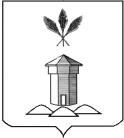 АДМИНИСТРАЦИЯ БАБУШКИНСКОГО МУНИЦИПАЛЬНОГО ОКРУГА ВОЛОГОДСКОЙ ОБЛАСТИПОСТАНОВЛЕНИЕ19.09.2023 года                                                                                         №794                 с.им. БабушкинаО внесении изменений в административный регламент предоставления муниципальной услуги по включению сведений о месте (площадке) накопления твердых коммунальных отходов в Реестр мест (площадок) накопления твердых коммунальных отходов на территории Бабушкинского муниципального округа, утвержденный постановлением администрации Бабушкинского муниципального округа от 27.03.2023 № 307	 В целях приведения муниципального нормативного правового акта в соответствие с законодательством Российской Федерации,  руководствуясь Уставом Бабушкинского муниципального округа,ПОСТАНОВЛЯЮ:	1. Внести в административный регламент предоставления муниципальной услуги по включению сведений о месте (площадке) накопления твердых коммунальных отходов в Реестр мест (площадок) накопления твердых коммунальных отходов на территории Бабушкинского муниципального округа, утвержденный постановлением администрации Бабушкинского муниципального округа от 27.03.2023 № 307 следующие изменения:	1)  пункт 2.10 раздела II Регламента изложить в следующей редакции:	«2.10.  Перечень услуг, которые являются необходимыми и обязательными для предоставления муниципальной услуги, в том числе сведения о документе (документах), выдаваемом (выдаваемых) организациями, участвующими в предоставлении муниципальной услуги 	Услуги, которые является необходимыми и обязательными для предоставления муниципальной услуги, отсутствуют»;	2) в разделе V Регламента:	- пункт 5.5. изложить в следующей редакции:	 «5.5. Жалоба, направляемая в электронной форме, а также порядок рассмотрения жалобы определяется в соответствие с Особенностями подачи и рассмотрения жалоб на решения и действия (бездействие) органов местного самоуправления и их должностных лиц, муниципальных служащих, утвержденными постановлением администрации Бабушкинского муниципального округа».	- в подпунктах 3, 9 пункта 5.2 и пункте 5.8 слова «муниципального образования (наименование) заменить словами  «Бабушкинского муниципального округа» 	2. Настоящее постановление подлежит официальному опубликованию (обнародованию) в средствах массовой информации и размещению на официальном сайте Бабушкинского муниципального округа в информационно-телекоммуникационной сети «Интернет», вступает в силу со дня опубликования.  	3. Контроль за исполнением настоящего постановления возложить на первого заместителя Главы Бабушкинского муниципального округа.Глава округа                                                                                      Т.С. Жирохова